	KATA PENGANTAR Puji syukur penulis ucapkan terhadap kehadirat Tuhan Yang Maha Esa, yang telah melimpahkan rahmat hidayah, dan karunianya pada penulis hingga penulis dapat menyelesaikan skripsi yang berjudul “Pengaruh Fasilitas Dan Sarana Transportasi Terhadap Kepuasan Wisatawan Pada Monaco Park Sibiru-Biru Deli Serdang Sumatera Utara” dengan lancar. Pada kesempatan ini penulis ingin mengucapkan terima kasih yang tulus dan penghargaan yang setinggi-tingginya kepada semua pihak yang telah membantu dengan keikhlasan dan ketulusan baik langsung maupun tidak langsung sampai selesainya skripsi ini, terutama kepada:Bapak Dr. KRT. Hardi Mulyono K. Surbakti, selaku Rektor Universitas Muslim Nusantara Al Washliyah Medan.Ibu Dr. Anggia Sari Lubis, SE., M.Si, selaku Dekan Fakultas Ekonomi Universitas Muslim Nusantara Al Wsashliyah Medan.Bapak Toni Hidayat, SE, M.Si selaku Kepala Program Studi Manajemen.Bapak Dr. Abd Rasyid Syamsuri SE, M.Si selaku dosen pembimbing I yang telah berkenan meluangkan waktu untuk memberikan bimbingan serta dorongan dan semangat kepada penulis selama penyelesaian proposal penelitian ini.Bapak Arief Hadian, SE., MM, selaku dosen pembimbing II yang telah berkenan meluangkan waktu untuk memberikan bimbingan serta dorongan dan semangat kepada penulis selama penyelesaian proposal penelitian ini.Bapak dan Ibu Dosen/Staf Pengajar Fakultas Ekonomi Universitas Muslim Nusantara Al Washliyah Medan.Teristimewa untuk Kedua Orang Tua saya tercinta yang telah memberikan dukungan moril dan materil, doa dan motivasi yang luar biasa sehingga saya dapat menyelesaikan proposal penelitian ini.Kepada seluruh teman-teman lainnya yang telah membantu dan memberikan semangat kepada penulis.Penulis menyadari bahwa skripsi ini masih jauh dari kesempurnaan, untuk itu penulis mengharapkan sumbangsih berupa pemikiran yang terbungkus dalam saran maupun kritik yang bersifat membangun demi kesempurnaan skripsi ini. Akhir kata penulis berharap semoga skripsi ini berguna bagi pembaca dan khalayak umum.						Medan,     Juni  2022						Penulis,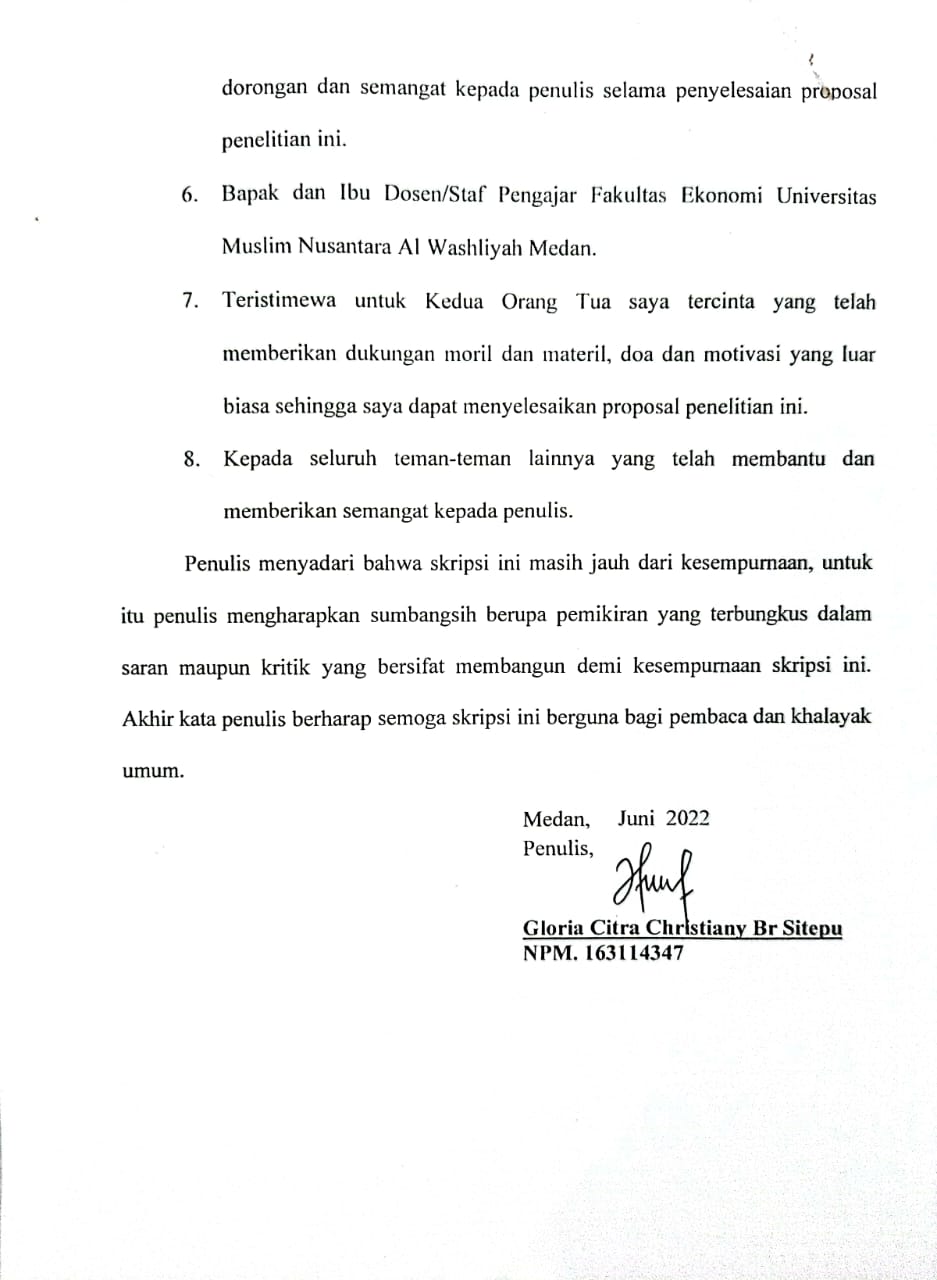 						Gloria Citra Christiany Br Sitepu						NPM. 163114347